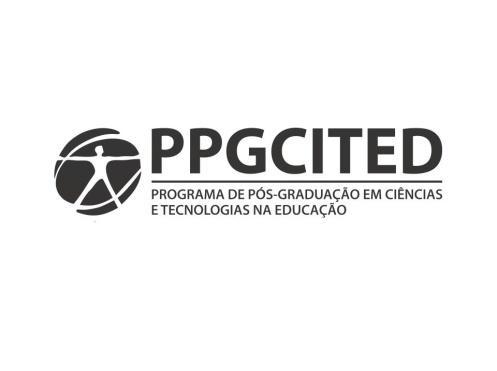 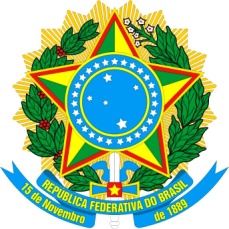 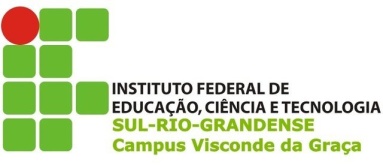 APÊNDICE 1 – CRITÉRIOS DE PONTUAÇÃO DO CURRÍCULO LATTESGRUPO I - TitulaçãoGRUPO II – Experiência docenteGRUPO III – Participação em projetosGRUPO IV – ProduçãoObs 1.: Os trabalhos aprovados e ainda não publicados serão considerados mediante comprovação de aceite.Obs 2.Devem ser apresentados apenas comprovantes que pontuem no Currículo Lattes.Obs 3. Comprovante de tempo de serviço aceitos: 1º. Emitidos pela Secretaria Municipal de Educação;2º. CarteiraTítulos:                                                                                                           PontosTítulos:                                                                                                           PontosTítulos:                                                                                                           PontosLicenciatura em área relacionada ao Curso20 por cursoLicenciatura em outras áreas10 por cursoBacharelado ou Tecnólogo10 por curso      TOTAL30Docência                                                                                                                PontosDocência                                                                                                                PontosDocência                                                                                                                Pontos2.1  Exercício da docência na Educação Básica1,5 para cada ano Exercício da docência fora da Educação Básica1,0 para cada ano Exercício de tutoria0,5 para cada ano Orientação acadêmica de graduação concluída  (trabalho de conclusão de curso, monografia, estágio supervisionado, iniciação científica, extensão, monitoria, orientação de estudantes do PIBID, orientação de estudantes da Residência Pedagógica)0,5 por aluno       Limite 25 pontos25      TOTAL25Projetos de ensino, pesquisa e extensãoProjetos de ensino, pesquisa e extensãoProjetos de ensino, pesquisa e extensãoBolsista de iniciação científica, residência pedagógica ou iniciação à docência CNPq/CAPES/FINEP/outros órgãos de fomento0,5  ponto por anoBolsista de trabalho, monitoria, extensão, voluntário0,5  ponto por ano       3.3 Participante em projetos de ensino, pesquisa e extensão0,2 po ano       Limite 25 pontos25      TOTAL25Produção científica, artística, técnica e cultural dos últimos 5 anos.Produção científica, artística, técnica e cultural dos últimos 5 anos.Pontos      4.1. Artigos completos publicados em periódicos3,0 pontos por artigoProdução técnica (organização de eventos, ministrante/participante palestra, minicurso/oficina)1,0 pontos por trabalhoResumo expandido ou simples em anais0,5 por item       Limite 20 pontos20      TOTAL20